[Nombre]Diario personal[Para reemplazar el texto de marcador de posición en esta página, seleccione una línea de texto y comience a escribir].[Fecha][No espere para empezar].[Para obtener los mejores resultados al seleccionar el texto que desea copiar o editar, no incluya ningún espacio a la derecha de los caracteres de la selección. Para reemplazar la siguiente foto de muestra, solo tiene que eliminarla. A continuación, en la pestaña Insertar, haga clic en Imagen].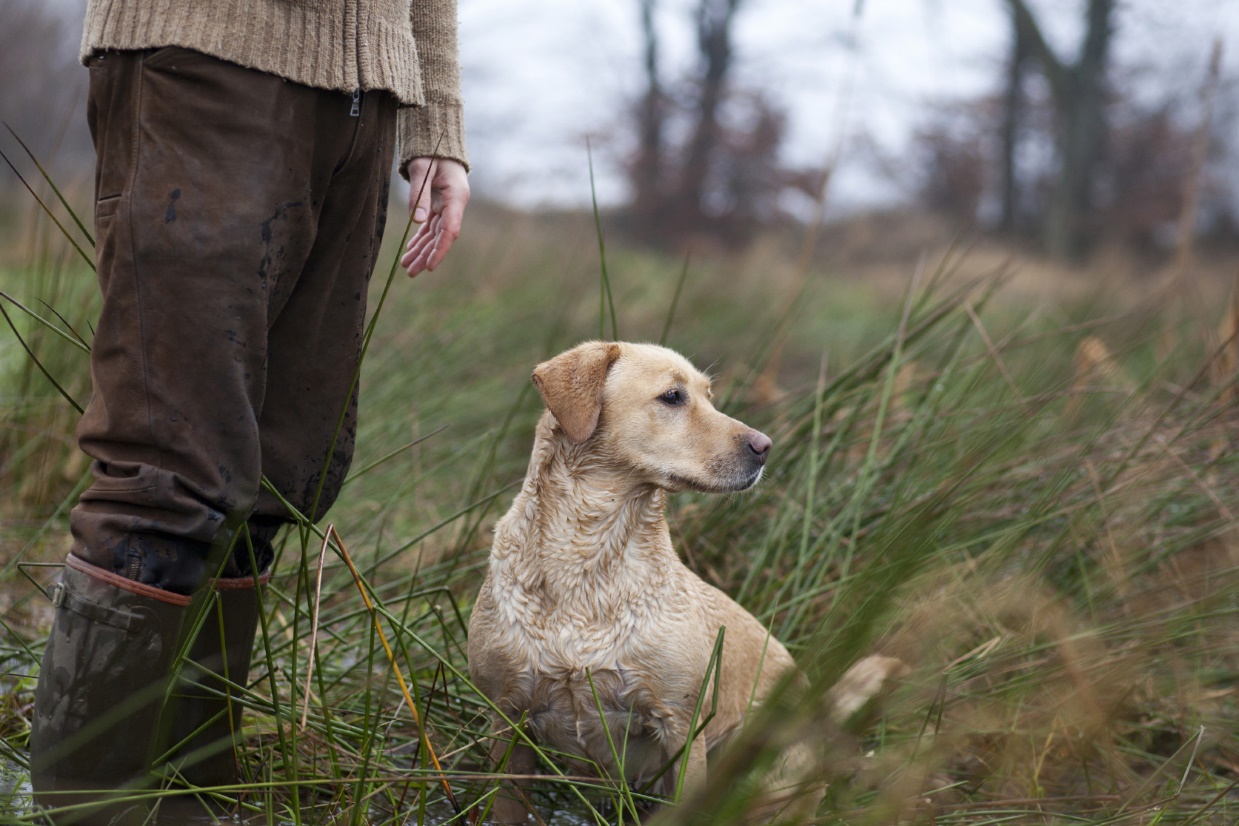 